ҠАРАР                                              № 25                    ПОСТАНОВЛЕНИЕ24 апрель  2019 й.                                                              24 апреля 2019 г.О внесении изменений в постановление от 29  декабря 2018 года № 65 «Об утверждении Перечня главных администраторов доходов бюджета сельского поселения Нижнеташлинский сельсовет муниципального района Шаранский район Республики Башкортостан, закрепляемых за ними видов (подвидов) доходов бюджета» В целях своевременного зачисления денежных взысканий в бюджет сельского поселения и во избежание отнесения Управлением Федерального казначейства по Республике Башкортостан указанных платежей на невыясненные поступления, администрация сельского поселения Нижнеташлинский сельсовет муниципального района Шаранский район Республики Башкортостан ПОСТАНОВЛЯЕТ:1. Внести изменения в приложение к постановлению администрации сельского поселения Нижнеташлинский сельсовет муниципального района Шаранский район Республики Башкортостан от 29 декабря 2018 года № 65 «Перечень главных администраторов доходов бюджета сельского поселения Нижнеташлинский сельсовет муниципального района Шаранский район Республики Башкортостан, закрепляемых за ними видов (подвидов) доходов бюджета» добавив следующий код бюджетной классификации:2. Настоящее постановление вступает в силу со дня его подписания.3. Контроль за исполнением настоящего постановления оставляю за собой.Глава сельского поселенияНижнеташлинский  сельсовет                                                   Г.С.Гарифуллина Башкортостан РеспубликаһыныңШаран районымуниципаль районыныңТүбәнге Ташлы  ауыл Советыауыл биләмәһе ХакимиәтеБашкортостан РеспубликаһыныңШаран районы Түбәнге Ташлы ауы СоветыЖину урамы, 20, Түбәнге Ташлы ауылы Шаран районы Башкортостан РеспубликаһыныңТел./факс(347 69) 2-51-49,E-mail:ntashss@yandex.ru, http://ntashly.sharan-sovet.ru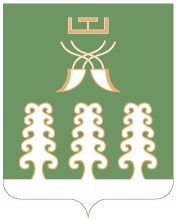 Администрация сельского поселенияНижнеташлинский  сельсоветмуниципального районаШаранский районРеспублики БашкортостанНижнеташлинский сельсовет Шаранского района Республики Башкортостанул. Победы,д.20, с.Нижние Ташлы Шаранского района, Республики БашкортостанТел./факс(347 69) 2-51-49,E-mail:ntashss@yandex.ru, http://ntashly.sharan-sovet.ruКод бюджетной классификации Российской Федерации  Код бюджетной классификации Российской Федерации  Наименование главного администратора вида, подвида доходов бюджетаНаименование 791Администрация сельского поселения Нижнеташлинский сельсовет муниципального района Шаранский район Республики Башкортостан7911 16 51040 02 0000 140Денежные взыскания (штрафы), установленные законами субъектов Российской Федерации за несоблюдение муниципальных правовых актов, зачисляемые в бюджеты поселений